DIM   61-001Pengaruh Nilai Pelanggan dan Kelompok Referensi Terhadap Citra Institusi Serta Dampaknya pada PROSES PENGAMBILAN Keputusan MENDAFTAR KE Perguruan Tinggi (Survei Pada Mahasiswa Tingkat Pertama Politeknik Di Lingkungan Kopertis Wilayah IV Jawa Barat dan Banten)The influence of costumers value and reference groups towards institution’s image and its impact on decision makingto register to higher education institutions (A SURVEY ON THE FIRST YEAR STUDENTS OF POLYTECHNIC IN KOPERTIS REGIONAL 4 WEST JAVA AND BANTEN)Oleh DHANY ISNAENI DHARMAWAN109113041DISERTASIUntuk Memperoleh Gelar Doktor dalam Ilmu ManajemenPada Universitas Pasundan dengan Wibawa Rektor Universitas PasundanProf. Dr. Ir. H. Eddy Jusuf Sp. M.Si., M.KomSesuai dengan Keputusan Senat Komisi I / Gurubesar UniversitasDipertahankan pada tanggal ...........................Di Universitas Pasundan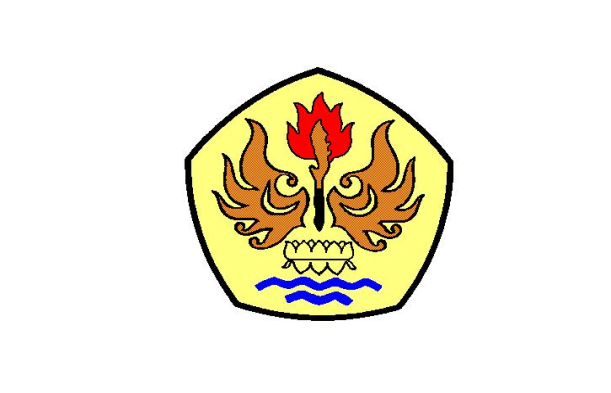 PROGRAM DOKTOR ILMU MANAJEMENFAKULTAS PASCASARJANA UNIVERSITAS PASUNDANBANDUNG2018Pengaruh Nilai Pelanggan dan Kelompok Referensi terhadap Citra Institusi serta dampaknya pada Proses Pengambilan Keputusan Mendaftar Ke Perguruan Tinggi (Survei pada Mahasiswa Tingkat Pertama Politeknik Di Lingkungan Kopertis Wilayah IV Jawa Barat dan Banten)Dhany Isnaeni DharmawanDoktor Ilmu Manajemen Universitas Pasundan BandungAlaqni@gmail.comABSTRACT Dhany Isnaeni Dharmawan.The influence of customers’ values and reference group toward institution’s image and its impact on decision making of registering to higher educational institutions. (Survey on the first-year students of Politeknik in Kopertis Region IV West Java and Banten), under the supervision of Prof. Dr. Ir. H. Eddy Jusuf Sp. M.Si., and Dr.H.Juanim, S.E., M.Si.This research is aimed at gaining empiric evidences and searching for clarity of the phenomenon as well as conclusion on the influence of customers’ values and reference group toward institution’s image and its impact on decision making of registering to higher educational institution.This research is conducted using verificative and descriptive method by gaining, providing, analyzing and testing hypothesis. Respondents attitude is in the form of 400 responses toward 60 statements in quesionare presented in cross sectional survey. Customer value Variabel is measured through functional and relational value dimensions. Group referenceVariabe is measured through normative and comparative group reference dimensions. Institution image Variabel is measured through learning environment, particularity and conservative dimensions.. Student’ decision Variabel to register to higher learning institutions is measured through problem identification, information seeking, alternative evaluation, decision to register and post-registration behavior.Data processing is conducted using SEM – Lisrel resulting inter-variable relation which can be concluded that the model of this research has shown the result of the test as expected, and that marketing management theory, as the framework of the research has resulted accurate or non-bias and significant path coefficient, which means that analysis assumption has been fulfilled and probability of statistical error of the model is low.Keywords:   Customer Value, Reference Group,  Institution Image,  Decision Making ProcessABSTRAKTujuan penelitian ini adalah untuk memperoleh bukti-bukti empiris dan menemukan kejelasan fenomena serta kesimpulan tentang pengaruh Nilai Pelanggan dan Kelompok Referensi terhadap Citra Institusi serta dampaknya pada Proses Pengambilan Keputusan Mendaftar Ke Perguruan TinggiPenelitian dilakukan dengan menggunakan metoda deskriptif verifikatif, yaitu; mengumpulkan, menyajikan, menganalisis dan melakukan pengujian hipotesis. Sikap responden berupa 400 tanggapan terhadap 60 pernyataan dalam kuesioner dihimpun secara cross sectional survey. Variabel nilai pelanggan diukur melalui dimensi nilai fungsional dan dimensi nilai relasional. Variabe kelompok refensi diukur melalui dimensi kelompok referensi normatif dan kelompok referensi komparatif. Variabel citra institusi diukur melalui dimensi lingkungan pembelajaran, praktikulariti dan konservatif. Variabel keputusan mahasiswa untuk mendaftar ke perguruan tinggi diukur melalui pengenalan masalah, pencarian informasi, evaluasi alternatif, keputusan mendaftar dan perilaku pasca pendaftaran.Pengolahan data dilakukan dengan SEM – Lisrel menghasilkan model hubungan antar variabel yang dapat disimpulkan bahwa, model penelitian ini memperlihatkan bahwa hasil uji sesuai dengan ekspektasinya dan teori manajemen pemasaran yang menjadi dasar pemikiran, model penelitian ini menghasilkan estimator koefisien jalur yang akurat atau tidak bias dan signifikan, asumsi analisis terpenuhi dan probabilitas kesalahan statistik dari model sangat rendah.KataKunci:   Nilai  Pelanggan,  Kelompok Referensi,  Citra  Institusi,  Proses  Pengambilan  KeputusanReferensiAlves, Helena. 2010. The Measurement of Perceived Value in Higher Education: a Unidimensional Approach. Universidade Da Beira Interior.Anwar, Saleha and Amir Gulzar. 2011. Impact Of Perceived Value On Word Of Mouth Endorsement And Customer Satisfaction: Mediating Role Of Repurchase Intentions. International Journal of Economics and Management Sciences  Vol. 1, No. 5, 2011, pp. 46-54Bednar, D.E., Fisher, Terri D. 2003. Peer Referencing In Adolecent Decition Making As A Fungtion Of Perceived Parenting Style. Adolecence Vol. 38 No. 152. Libra Publisher. San Diego.Brown, Robert M and Timothy William Mazzarol. 2008.  The importance of institutional image to student satisfaction and loyalty within higher education.  University of Western Australia, Crawley, WA, Australia.FrouzanFar, Mohammad Hassan, Sorayya Meimar, and Faezeh Tagipour. 2012. The Role Of Reference Groups On Student's Cultural Values.Interdisciplinary Journal Of Contemporary Research In Business.Ivy, Jonathan. 2001. Higher Education Institution Image : a Correspondence Analysis Approach. The International Journal of Education Management. MCB University Press.Jalalkamali, Davoud Nikbin. 2010. The Effects of Motivation on Purchase Decision Corresponding Author. INTERDISCIPLINARY JOURNAL OF Institute of Interdisciplinary Business, DECEMBER 2010, VOL 2, NO 8.  Universiti Sains Malaysia. Malaysia.Kang, Gi-Du and James, Jeffrey. 2004. Service quality dimensions: an examination of Gro¨ nroos’s service quality model Managing Service Quality Volume 14 · Number 4. Emerald Group Publishing Limited. United State.Khan, Nasreen and Sharifah Latifah Syed A. Kadir. 2011.The impact of perceived value dimension on satisfaction and behavior intention: Young-adult consumers in banking industry. African Journal of Business Management Vol. 5(16), pp. 7055-7067.Kotler Philip, Keller Kevin Lane. 2012. Marketing Management ed.14. Prentice Hall.Nadi, Muhammad Ali and Nasrin Ghahremani. 2011.  Brand value and relationship performance in business markets: A cross cultural glance of business services.  African Journal of Business Management Vol. 5(22), pp. 9322-9333.Naresh K. Maholtra. 2010.Marketing Research: An Applied Oreintation 6ed. Pearson Education.Nguyen, Nha and Gaston LeBlanc. 2001. Image and Reputation of Higher Education Institutions in Students’ Retention Decision. The International Journal of Educational management. ABI/Inform. MCB University PressPentina, Iryna. 2008.  The Role Of Virtual Communities As Shopping Reference Groups. Journal of Electronic Commerce Research, VOL 9, NO 2Sekaran, Uma. 2010. Research Methods for Business : A Skill Building Approach. John Wiley & Sons, 3 Feb 2010 - 488 halamanSmadi, Ziad Moh’d Ali, Bahjat Eid Al-jawazneh. 2011.  The Consumer Decision Making Styles of Mobile Phones among the University Level Students in Jordan.  International Bulletin of Business Administration ISSN: 1451-243X Issue 10 (2011).Yee, Audrey Sin Lye and Keoy Kay Hooi. 2011. Consumer Decision-Making Behavior Critical Factors: An Exploratory Study. International Conference On Management (Icm 2011) ProceedinYu-Te Tu  et al. 2013. An Empirical Study of Corporate Brand Image, Customer Perceived Value and Satisfaction on Loyalty in Shoe Industry.  Journal of Economics and Behavioral Studies. General Education Center, Wenzao Ursuline College of Languages, TaiwanZanoli, Raffaele;Naspetti, Simona. 2002. Consumer motivations in the purchase of organic food. British Food Journal, Volume 104 , Number 84. Emerald Group Publishing Limited. United State